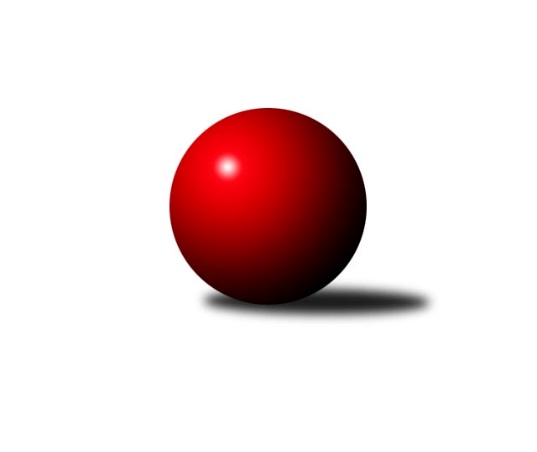 Č.4Ročník 2012/2013	25.10.2012Nejlepšího výkonu v tomto kole: 1631 dosáhlo družstvo: TJ Sokol Sedlnice ˝B˝Okresní přebor Nový Jičín 2012/2013Výsledky 4. kolaSouhrnný přehled výsledků:TJ Sokol Sedlnice ˝B˝	- TJ Spartak Bílovec˝B˝	6:4	1631:1609		25.10.TJ Odry ˝B˝	- TJ Frenštát p.R. ˝B˝	10:0	1625:1394		25.10.KK Lipník nad Bečvou ˝B˝	- TJ Sokol Sedlnice˝C˝	2:8	1562:1596		25.10.Tabulka družstev:	1.	TJ Sokol Sedlnice˝C˝	4	4	0	0	32 : 8 	 	 1595	8	2.	TJ Odry ˝B˝	4	3	0	1	26 : 14 	 	 1600	6	3.	KK Lipník nad Bečvou ˝B˝	4	3	0	1	22 : 18 	 	 1562	6	4.	TJ Sokol Sedlnice ˝B˝	4	2	0	2	22 : 18 	 	 1563	4	5.	TJ Spartak Bílovec˝B˝	4	0	0	4	12 : 28 	 	 1558	0	6.	TJ Frenštát p.R. ˝B˝	4	0	0	4	6 : 34 	 	 1443	0Podrobné výsledky kola:	 TJ Sokol Sedlnice ˝B˝	1631	6:4	1609	TJ Spartak Bílovec˝B˝	Michaela Tobolová	 	 200 	 202 		402 	 0:2 	 435 	 	216 	 219		Tomáš Binar	Renáta Janyšková	 	 184 	 210 		394 	 2:0 	 354 	 	167 	 187		Miloš Šrot	Rostislav Kletenský	 	 234 	 227 		461 	 2:0 	 391 	 	195 	 196		Filip Sýkora	Jan Schwarzer *1	 	 182 	 192 		374 	 0:2 	 429 	 	215 	 214		David Binarrozhodčí: střídání: *1 od 46. hodu Radek MikulskýNejlepší výkon utkání: 461 - Rostislav Kletenský	 TJ Odry ˝B˝	1625	10:0	1394	TJ Frenštát p.R. ˝B˝	Jiří Brož	 	 191 	 204 		395 	 2:0 	 358 	 	182 	 176		Tomáš Hromada	Daniel Ševčík st.	 	 199 	 201 		400 	 2:0 	 391 	 	178 	 213		Pavel Tobiáš	Daniel Malina	 	 226 	 234 		460 	 2:0 	 356 	 	173 	 183		Jiří Petr	Daniel Donéé	 	 184 	 186 		370 	 2:0 	 289 	 	127 	 162		Zdeněk Zounarozhodčí: Nejlepší výkon utkání: 460 - Daniel Malina	 KK Lipník nad Bečvou ˝B˝	1562	2:8	1596	TJ Sokol Sedlnice˝C˝	Jaroslav Koppa	 	 201 	 206 		407 	 0:2 	 421 	 	218 	 203		David Juřica	Jana Kulhánková	 	 180 	 199 		379 	 0:2 	 403 	 	194 	 209		Stanislav Brejcha	Jan Špalek	 	 191 	 207 		398 	 2:0 	 358 	 	181 	 177		Veronika Poláčková	Martin Sekanina	 	 180 	 198 		378 	 0:2 	 414 	 	212 	 202		David Mrkvicarozhodčí: Nejlepší výkon utkání: 421 - David JuřicaPořadí jednotlivců:	jméno hráče	družstvo	celkem	plné	dorážka	chyby	poměr kuž.	Maximum	1.	Daniel Malina 	TJ Odry ˝B˝	425.00	290.3	134.8	6.3	2/2	(460)	2.	Tomáš Binar 	TJ Spartak Bílovec˝B˝	417.67	275.3	142.3	5.7	3/3	(435)	3.	Miroslav Makový 	TJ Frenštát p.R. ˝B˝	416.50	285.5	131.0	5.5	2/3	(434)	4.	David Binar 	TJ Spartak Bílovec˝B˝	413.50	294.0	119.5	7.7	3/3	(429)	5.	Jaroslav Koppa 	KK Lipník nad Bečvou ˝B˝	411.50	284.5	127.0	8.2	3/3	(430)	6.	David Mrkvica 	TJ Sokol Sedlnice˝C˝	408.17	272.8	135.3	6.0	3/3	(418)	7.	Vlastimila Kolářová 	KK Lipník nad Bečvou ˝B˝	403.00	274.7	128.3	5.3	3/3	(421)	8.	David Juřica 	TJ Sokol Sedlnice˝C˝	400.33	282.3	118.0	8.5	3/3	(422)	9.	Jiří Brož 	TJ Odry ˝B˝	399.75	286.8	113.0	3.3	2/2	(429)	10.	Michaela Tobolová 	TJ Sokol Sedlnice ˝B˝	394.17	269.5	124.7	5.8	3/3	(403)	11.	Stanislav Brejcha 	TJ Sokol Sedlnice˝C˝	394.00	285.3	108.7	9.0	3/3	(408)	12.	Jan Špalek 	KK Lipník nad Bečvou ˝B˝	391.00	272.2	118.8	6.7	3/3	(410)	13.	Renáta Janyšková 	TJ Sokol Sedlnice ˝B˝	391.00	281.0	110.0	8.8	2/3	(400)	14.	Rostislav Kletenský 	TJ Sokol Sedlnice ˝B˝	387.33	277.3	110.0	8.8	3/3	(461)	15.	Jan Schwarzer 	TJ Sokol Sedlnice ˝B˝	385.67	275.0	110.7	12.0	3/3	(409)	16.	Pavel Tobiáš 	TJ Frenštát p.R. ˝B˝	385.00	265.5	119.5	9.7	3/3	(391)	17.	Daniel Ševčík  st.	TJ Odry ˝B˝	383.00	279.3	103.8	10.8	2/2	(410)	18.	Veronika Poláčková 	TJ Sokol Sedlnice˝C˝	379.33	270.2	109.2	9.2	3/3	(454)	19.	Filip Sýkora 	TJ Spartak Bílovec˝B˝	378.25	278.8	99.5	10.8	2/3	(391)	20.	Daniel Donéé 	TJ Odry ˝B˝	373.00	273.5	99.5	12.0	2/2	(384)	21.	Miloš Šrot 	TJ Spartak Bílovec˝B˝	368.67	257.8	110.8	9.3	3/3	(385)	22.	Jiří Petr 	TJ Frenštát p.R. ˝B˝	363.33	262.3	101.0	9.3	3/3	(382)	23.	Martin Sekanina 	KK Lipník nad Bečvou ˝B˝	361.33	261.7	99.7	10.3	3/3	(378)	24.	Tomáš Hromada 	TJ Frenštát p.R. ˝B˝	359.25	255.5	103.8	10.0	2/3	(364)	25.	Zdeněk Zouna 	TJ Frenštát p.R. ˝B˝	313.83	222.5	91.3	17.5	3/3	(358)		Nikola Tobolová 	TJ Sokol Sedlnice˝C˝	448.00	296.0	152.0	1.0	1/3	(448)		Jaroslav Míka 	TJ Odry ˝B˝	413.00	283.0	130.0	6.0	1/2	(413)		Radek Mikulský 	TJ Sokol Sedlnice ˝B˝	406.00	276.0	130.0	9.0	1/3	(406)		Jan Šebek 	TJ Odry ˝B˝	401.00	275.0	126.0	6.0	1/2	(419)		Emil Rubač 	TJ Spartak Bílovec˝B˝	392.00	294.0	98.0	11.0	1/3	(392)		Jana Kulhánková 	KK Lipník nad Bečvou ˝B˝	384.00	283.0	101.0	5.5	1/3	(389)		Mikuláš Karnovský 	TJ Spartak Bílovec˝B˝	330.00	242.0	88.0	15.0	1/3	(330)Sportovně technické informace:Starty náhradníků:registrační číslo	jméno a příjmení 	datum startu 	družstvo	číslo startu
Hráči dopsaní na soupisku:registrační číslo	jméno a příjmení 	datum startu 	družstvo	Program dalšího kola:5. kolo31.10.2012	st	17:00	TJ Frenštát p.R. ˝B˝ - TJ Spartak Bílovec˝B˝	1.11.2012	čt	17:00	TJ Sokol Sedlnice ˝B˝ - TJ Sokol Sedlnice˝C˝	1.11.2012	čt	17:00	KK Lipník nad Bečvou ˝B˝ - TJ Odry ˝B˝	Nejlepší šestka kola - absolutněNejlepší šestka kola - absolutněNejlepší šestka kola - absolutněNejlepší šestka kola - absolutněNejlepší šestka kola - dle průměru kuželenNejlepší šestka kola - dle průměru kuželenNejlepší šestka kola - dle průměru kuželenNejlepší šestka kola - dle průměru kuželenNejlepší šestka kola - dle průměru kuželenPočetJménoNázev týmuVýkonPočetJménoNázev týmuPrůměr (%)Výkon2xRostislav KletenskýSedlnice B4612xDaniel MalinaTJ Odry B115.854602xDaniel MalinaTJ Odry B4602xRostislav KletenskýSedlnice B115.794613xTomáš BinarBílovec B4353xTomáš BinarBílovec B109.264352xDavid BinarBílovec B4292xDavid JuřicaSedlnice C108.914212xDavid JuřicaSedlnice C4212xDavid BinarBílovec B107.764292xDavid MrkvicaSedlnice C4141xDavid MrkvicaSedlnice C107.09414